Stöd för byte av oljepannor stryksI budgeten för 2023 budgeterades 300.000 euro för byte av oljepannor. Detta anslag har nu använts och regeringen kan återkomma med ett nytt anslag i budgeten för 2024. FÖRSLAG	          Moment: 71500 Stöd för bostadsrelaterade åtgärder (R), s 19Ändring av anslag: Anslaget om 210.000 euro stryks i sin helhet. Mariehamn den 14 april 2023Stephan Toivonen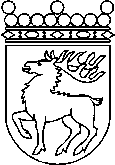 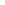 Ålands lagtingBUDGETMOTION nr 113/2022-2023BUDGETMOTION nr 113/2022-2023Lagtingsledamot DatumStephan Toivonen2023-04-14Till Ålands lagtingTill Ålands lagtingTill Ålands lagtingTill Ålands lagtingTill Ålands lagting